中國文化大學博士班學位審定表一、院系所組：法學院  法律學系  博士班二、授予學位：法學博士三、適用年度：103學年度起入學新生適用。四、最低畢業學分數：24學分五、承認他所（含國內、外）學分數：6學分六、必修科目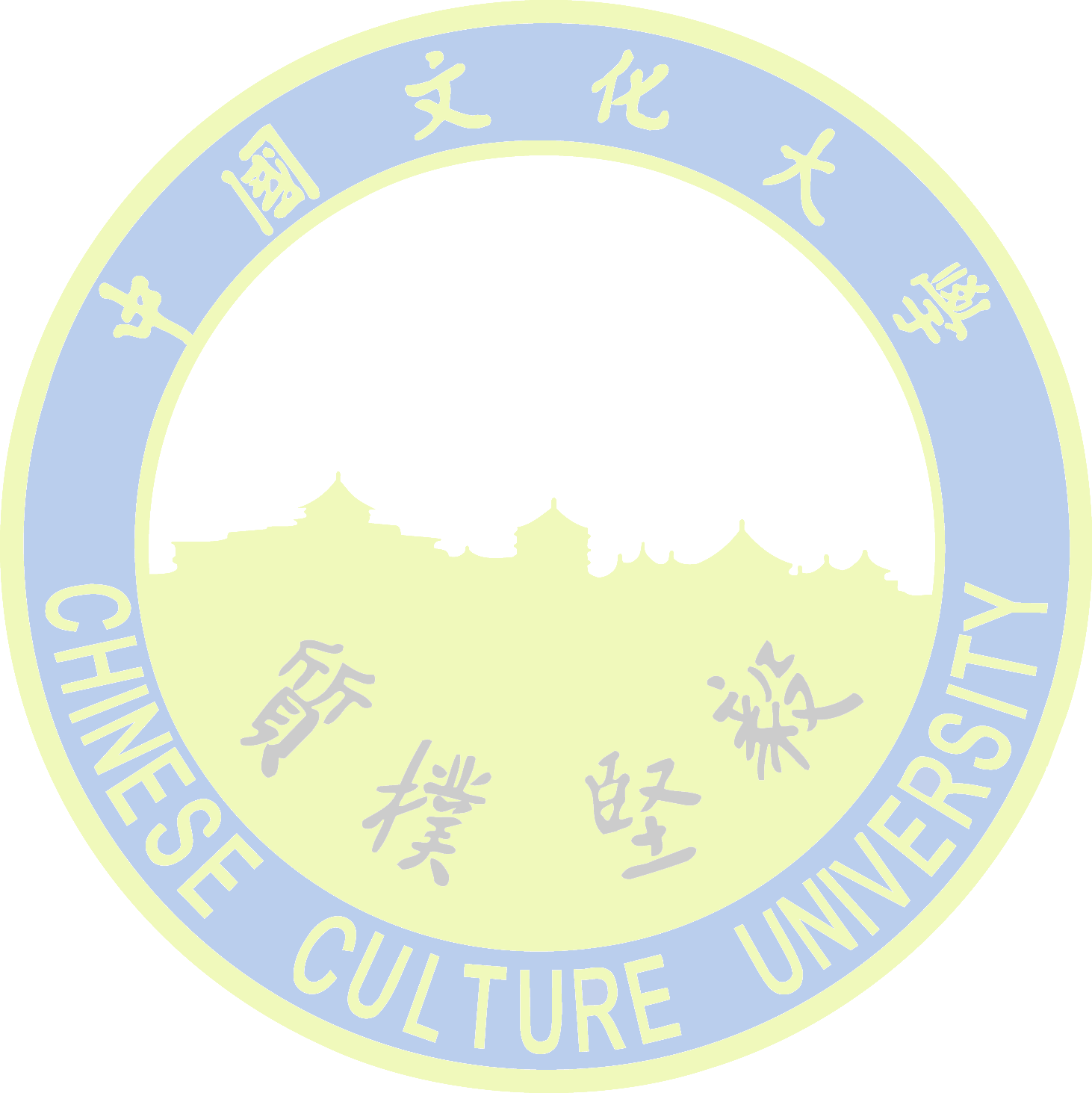 七、基礎學科（以同等學力資格或非相關學系畢業之錄取者，入學後須補修底下之基礎學科）八、博士班資格考試科目     【考科一】各領域必修科目擇一九、資格考試相關規定■ 需修習滿系所組規定之課程及最低畢業學分數（含必修之語文課程）□ 曾修習資格考試科目且成績及格。■ 其他規定：        參加兩次以上國際或兩岸大型學術研討會。        發表所屬領域之相關論文一篇於TSSCI或具嚴格審查機制之法律期刊。        須於本國或大陸擔任講師，教授相關課程2學分，共計兩學期。十、申請學位論文考試規定1. 依本校「博碩士班學位論文考試辦法」及「博士學位候選人資格考核施實要點」辦理。2. 其他規定十一、備註科目代號 科目名稱學分數時數備註（說明）8574中國大陸法制專題44各領域共同必修F204國際經貿法專題22國際暨兩岸經貿協議法制 領域必修科目F205雙邊貿易協議法律問題研究專題22國際暨兩岸經貿協議法制 領域必修科目F206比較商事法專題22國際暨兩岸財經法律 領域必修科目F207國際金融法專題22國際暨兩岸財經法律 領域必修科目F208國際暨兩岸法律衝突專題22國際暨兩岸爭端解決法制 領域必修科目F209國際暨兩岸仲裁法專題22國際暨兩岸爭端解決法制 領域必修科目合        計88各領域錄取之學生須修習該領域之必修科目，計4學分；另須修習各領域共同必修科目「中國大陸法制專題」，計4學分，總計各領域必修總學分數8學分。科目名稱學分數時數備註（說明）無合        計